Anmeldung Deutschkurs in der Reinigungsbranche  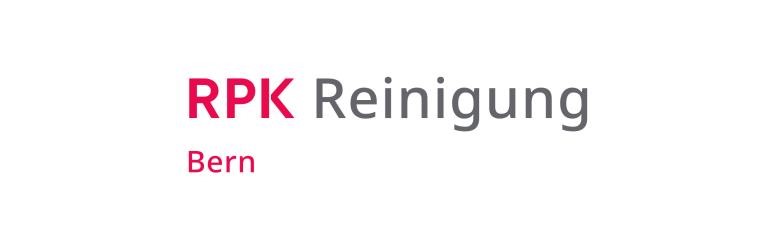 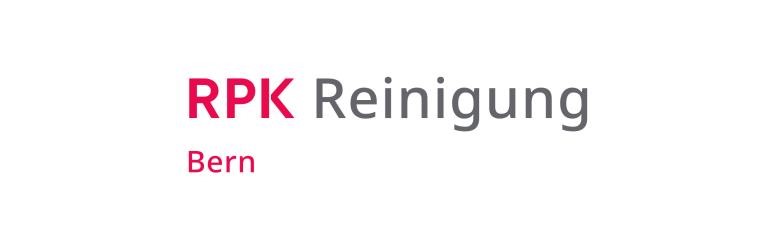 Ο Ich zahle den Kurs selbst. Hiermit melde ich mich verbindlich für einen Deutschkurs an.  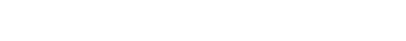 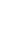 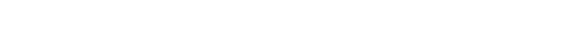 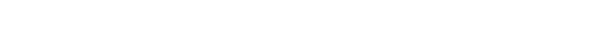 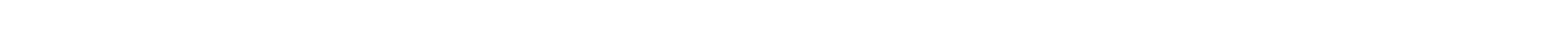 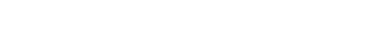 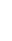 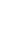 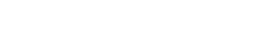 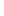 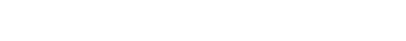 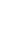 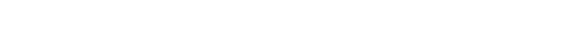 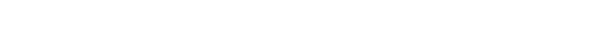 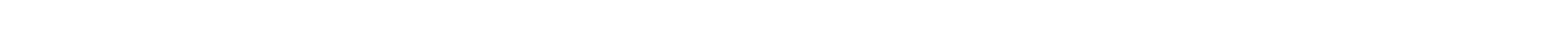 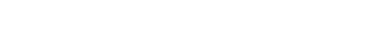 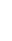 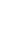 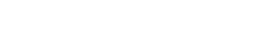 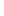 Datum: ________________     Unterschrift: ___________________________________________________         Ο Die aufgeführte Firma bezahlt den Kurs und meldet oben genannte Person für einen Deutschkurs an Kontaktperson der Firma.Datum: ________________     Unterschrift und Stempel: _________________________________________      Bitte einsenden an infobe@ecap.ch oder ECAP Bern, Freiburgstrasse 139c, 3008 Bern  AGB der ECAP: https://www.ecap.ch/Dokumente-Download/AGB-ECAP-2020.pdf  Datenschutz: Informationen zum Datenschutz befinden sich in der Datenschutzerklärung auf der Webseite zpk-reinigung.ch. Die Mitarbeitenden sind darüber zu informieren.Name  Vorname  Email  Telefon  Adresse  Sind sie UNIA-Mitglied?  Ο Ja     Ο Nein  	  	  Name der Firma  Adresse der Firma  Leistet ihre Firma GAV-Beiträge (inkl. Anteil Weiterbildung)Ο Ja     Ο Nein (Diese Angabe finden sie auf ihrer Lohnabrechnung, oder sie fragen ihre Firma)  Wo können sie den Kurs besuchen?  Ο Bern   Ο Biel (Sie können mehrere Orte ankreuzen)  Anmeldung für…  Ο Erstes Semester   Ο Zweites Semester  Bei Anmeldung für erstes Semester:  Welche Kurszeiten gehen ihnen? (Sie können mehrere Kurszeiten ankreuzen)  Ο Vormittagskurs (Di/Do; 23.3. – 6.7; 8:30h – 12:00h)  Ο Samstag Vormittagskurs (Sa; 4.3. – 1.7.; 8:30h – 12:00h)  Ο Samstag Nachmittagskurs (Sa; 4.3. – 1.7.; 13:30h – 17:00h)  Ο Ganzjahreskurs (Mi; 29.3. – 20.12.; 18:30h – 20:30h)   ➔ Während Berner Schulferien / an Feiertagen kein Kurs!  Bei Anmeldung für zweite Semester:  Welche Kurszeiten gehen ihnen?  Ο Vormittagskurs (Di/Do; 5.9. – 21.12; 8:30h – 12:00h)  Ο Samstag Vormittagskurs (Sa; 26.8. – 16.12.; 8:30h – 12:00h)  Ο Samstag Nachmittagskurs (Sa; 26.8. – 16.12.; 13:30h – 17:00h)  